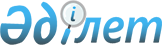 Об утверждении Методики расчета доходов по результатам выборочного обследования домашних хозяйств по оценке уровня жизниПриказ Председателя Комитета по статистике Министерства национальной экономики Республики Казахстан от 31 марта 2017 года № 55. Зарегистрирован в Министерстве юстиции Республики Казахстан 27 апреля 2017 года № 15064.
      В соответствии с подпунктом 5) статьи 12 Закона Республики Казахстан от 19 марта 2010 года "О государственной статистике" и подпунктом 258) пункта 17 Положения о Министерстве национальной экономики Республики Казахстан, утвержденного постановлением Правительства Республики Казахстан от 24 сентября 2014 года № 1011 ПРИКАЗЫВАЮ:
      1. Утвердить прилагаемую Методику расчета доходов по результатам выборочного обследования домашних хозяйств по оценке уровня жизни.
      2. Управлению статистики труда и уровня жизни совместно с Юридическим управлением Комитета по статистике Министерства национальной экономики Республики Казахстан обеспечить в установленном законодательством порядке:
      1) государственную регистрацию настоящего приказа в Министерстве юстиции Республики Казахстан;
      2) в течение десяти календарных дней со дня государственной регистрации настоящего приказа направление его копии в бумажном и электронном виде на казахском и русском языках в Республиканское государственное предприятие на праве хозяйственного ведения "Республиканский центр правовой информации" для официального опубликования и включения в Эталонный контрольный банк нормативных правовых актов Республики Казахстан;
      3) в течение десяти календарных дней после государственной регистрации настоящего приказа направление его копии на официальное опубликование в периодические печатные издания;
      4) размещение настоящего приказа на интернет-ресурсе Комитета по статистике Министерства национальной экономики Республики Казахстан. 
      3. Контроль за исполнением настоящего приказа возложить на курирующего заместителя Председателя Комитета по статистике Министерства национальной экономики Республики Казахстан (Орунханов К.К.).
      4. Настоящий приказ вводится в действие по истечении десяти календарных дней после дня его первого официального опубликования. Методика расчета доходов по результатам выборочного обследования домашних хозяйств по оценке уровня жизни Глава 1. Общие положения
      1. Методика расчета доходов по результатам выборочного обследования домашних хозяйств по оценке уровня жизни (далее - Методика) относится к статистической методологии, утверждаемой в соответствии с Законом Республики Казахстан от 19 марта 2010 года "О государственной статистике" (далее - Закон).
      2. Целью настоящей Методики является определение основных аспектов расчета доходов домашних хозяйств по итогам выборочного обследования.
      3. Настоящая Методика предназначена для применения Комитетом по статистике Министерства национальной экономики Республики Казахстан (далее - Комитет).
      4. В Методике используются следующие определения:
      1) алименты – денежное или материальное содержание, которое одно лицо обязано предоставить другому лицу, имеющему право на его получение;
      2) социальные трансферты – пенсии, адресная социальная и жилищная помощь, пособия и стипендии;
      3) доход от наемной занятости – заработная плата, все виды поощрительной оплаты, надбавки к заработной плате, гонорары, премии и пособия, получаемые работниками по месту работы;
      4) доход от собственности – дивиденды и выигрыши по акциям и другим ценным бумагам, проценты по вкладам, за пользование суммами, предоставленными в виде долга, выигрыши по вкладам, денежные доходы от сдачи в аренду жилья, транспортных средств, техники, земельных участков, а также доходы рантье в виде натуральных поступлений в денежном выражении;
      5) доход от самостоятельной занятости – доход в денежной и натуральной форме, получаемый от производства товаров и услуг на основе самостоятельной занятости;
      6) домашнее хозяйство - экономический субъект, состоящий из одного или более физических лиц, проживающих совместно, объединяющих полностью или частично свои доходы и имущество и совместно потребляющих товары и услуги; 
      7) денежные доходы домашних хозяйств - суммы денежных средств, полученных членами домашних хозяйств в виде заработной платы, дохода от предпринимательской деятельности, социальных выплат (пенсий, стипендий, пособий и других выплат), процентов, дивидендов и других доходов от собственности, прочих денежных поступлений;
      8) доходы населения, использованные на потребление включают в себя потребительские расходы (без капиталовложений в производственную деятельность и накопление) и стоимость (в денежном выражении) потребленной в натуральной форме продукции собственного производства и трансфертов. Глава 2. Виды расчетов показателей доходов домашних хозяйств
      5. Статистика уровня жизни населения включает в себя следующие виды расчетов показателей доходов домашних хозяйств:
      среднедушевые номинальные и реальные денежные доходы населения;
      доходы населения, использованные на потребление;
      денежные доходы населения.
      6. Среднедушевые номинальные и реальные денежные доходы населения оцениваются с использованием данных макроуровня путем сопоставления результатов обследований с данными системы национальных счетов и их алгоритм расчета описан в Методике по расчету (оценке) номинальных денежных доходов населения, утвержденной приказом Председателя Комитета по статистике Министерства национальной экономики Республики Казахстан от 21 сентября 2016 года № 214, зарегистрированной в Реестре государственной регистрации нормативных правовых актов № 14350.
      7. Доходы населения, использованные на потребление, рассчитываются по итогам выборочного обследования домашних хозяйств по уровню жизни (далее – выборочное обследование домашних хозяйств). Для объективного отражения материального уровня благосостояния населения используется оценка денежных доходов населения через их расходы.
      Данный подход применяется в целях исключения недостоверной информации о доходах, из-за многообразия источников доходов, которые не учитывают доходы от самостоятельной занятости и "теневой" экономической деятельности и разрыв во времени между осуществленной деятельностью и ее оплатой, а также наличия не только денежной формы доходов, но и натуральных поступлений в виде продуктов питания, других товаров и предоставляемых льгот населению. 
      8. Денежные доходы населения рассчитываются по результатам выборочного обследования домашних хозяйств и включают доходы от наемной и самостоятельной занятости, социальные трансферты и прочие поступления.
      В доходы, которые отслеживаются при проведении выборочных обследований домашних хозяйств, включаются все денежные и натуральные поступления в денежном эквиваленте, получаемые на регулярной основе, за вычетом налоговых отчислений и платежей обязательного характера. Глава 3. Агрегация показателей доходов выборочных обследований домашних хозяйств 
      9. Значения обобщающих показателей доходов домашних хозяйств определяются для каждого домашнего хозяйства на основе слитого массива всех данных, полученных в ходе обследования. Объединение данных основано на принципе приведения к единому временному периоду и производится объединением дневниковых записей за два недельных периода, журнальных записей и показателей опросного листа за квартал. Преобразование недельных дневниковых записей до квартального периода осуществляется умножением значений показателей на коэффициент досчета Кz , который рассчитывается по формуле: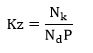 
      где, Nk - число дней в квартале;
      Nd - число дней ведения дневника;
      P - число периодов ведения дневника, P = 2.
      10. Агрегация показателей доходов населения по итогам выборочного обследования домашних хозяйств:
      денежный доход включает в себя доход от трудовой деятельности, полученные текущие трансферты и прочие доходы;
      доход от трудовой деятельности - доход от работы по найму и доход от самостоятельной занятости;
      доход от работы по найму - заработная плата, включая оплату труда в натуральном выражении;
      доход от самостоятельной занятости - доход от продажи сельхозпродукции и доход от предпринимательской деятельности;
      полученные текущие трансферты - трансферты от государства, пенсии по возрасту, стипендии, адресная социальная помощь, жилищная помощь;
      государственные пособия и другие виды социальной помощи - государственные пособия семьям, имеющим детей, государственное социальное пособие, специальное государственное пособие и другие виды трансфертов от государства;
      трансферты от других домашних хозяйств - материальная помощь в денежной форме и алименты;
      прочие доходы - доход от собственности (дивиденды, проценты по вкладам, гонорарам), материальная помощь от родственников и знакомых, алименты и прочие денежные поступления. Глава 4. Методы измерения доходов домашних хозяйств
      11. Для измерения доходов домашних хозяйств используются следующие методы:
      прямой метод измерения доходов;
      косвенный метод измерения доходов. 
      12. Прямой метод измерения доходов домашних хозяйств определяет проведение отдельного статистического наблюдения бюджетов домашних хозяйств, объектом которого являются доходы и расходы членов домашних хозяйств, структура их потребления, а также основные характеристики условий жизни.
      13. Косвенным методом измерения доходов домашних хозяйств в качестве базы для исследования используются данные налоговых служб (сведения о доходах, наличию в собственности недвижимости и транспортных средств населения), отчеты банковского сектора (наличные средства на счетах клиентов), денежно-кредитную статистику (данные о вкладах и сбережениях населения), анализ объемов розничного товарооборота.
      При помощи косвенного метода измерения доходов определяется оценка "человеческого капитала" или богатства, представленного уровнем воспитания и образования, полученного опыта, а также индивидуальной одаренностью человека. Данные атрибуты человеческого капитала, способствуют приумножению физического и финансового богатства человека. На основании значимого влияния степени образованности человека на его материальное благосостояние, в качестве объекта исследования методом косвенной оценки доходов населения используется уровень образования респондентов.  Глава 5. Анализ учета высокодоходных семей в выборочных обследованиях
      14. Для анализа агрегата доходов, полученного по итогам выборочного обследования домашних хозяйств, на наличие доходов высокодоходных семей используются косвенные сопоставления по доступным показателям. В качестве базы для сравнительного анализа используются итоги последней имеющейся переписи населения и выборочного обследования домашних хозяйств по оценке уровня жизни. 
      Для выявления зависимости производится расчет коэффициента корреляции базовых переменных: 
      уровня образования (высшее и послевузовское);
      материального благосостояния (в разрезе децильных групп населения). 
      В ходе сравнительного анализа, при получении расхождений по итогам двух статистических наблюдений в сторону меньшей или большей высокообразованности домашних хозяйств, результаты выборочного обследования домашних хозяйств подвергаются более детальной классификации по типу местности и уровню дохода домашних хозяйств. 
					© 2012. РГП на ПХВ «Институт законодательства и правовой информации Республики Казахстан» Министерства юстиции Республики Казахстан
				
      Председатель Комитета по статистике 
Министерства национальной экономики
Республики Казахстан

Н. Айдапкелов
Утверждена 
приказом Председателя 
Комитета по статистике 
Министерства национальной
экономики Республики Казахстан
от 31 марта 2017 года № 55